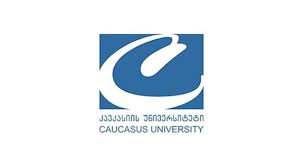 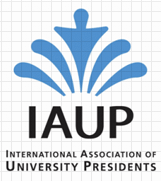 فرم شماره 7: صورت جلسه دفاع از پایان نامهتاریخ:                                         نام و نام خانوادگی دانشپذیر:شماره ملی:                                         شماره دانشجویی:    عنوان رشته تحصیلی:گرایش:  هیات داوران پس از شنیدن گزارش و دفاع دانشجو،رساله وی را داوری و با نمره................ آن را " عالی    بسیار خوب       خوب         پذیرفته نشده     "    ارزشیابی کرد.                        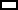 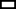 هیات داوران پس از شنیدن گزارش و دفاع دانشجو،رساله وی را داوری و با نمره................ آن را " عالی    بسیار خوب       خوب         پذیرفته نشده     "    ارزشیابی کرد.                        هیات داوران پس از شنیدن گزارش و دفاع دانشجو،رساله وی را داوری و با نمره................ آن را " عالی    بسیار خوب       خوب         پذیرفته نشده     "    ارزشیابی کرد.                        هیات داوران پس از شنیدن گزارش و دفاع دانشجو،رساله وی را داوری و با نمره................ آن را " عالی    بسیار خوب       خوب         پذیرفته نشده     "    ارزشیابی کرد.                        هیات داوران پس از شنیدن گزارش و دفاع دانشجو،رساله وی را داوری و با نمره................ آن را " عالی    بسیار خوب       خوب         پذیرفته نشده     "    ارزشیابی کرد.                        امضاء شماره ملیمرتبه علمینام و نام خانوادگیسمتامضاء رایانامه سازمانیمرتبه علمیوابستگی سازمانیسمتاستاد راهنمااستاد راهنمااستاد راهنمای دوماستاد راهنمای دوماستاد مشاوراستاد مشاوراستاد مشاوراستاد مشاوراستاد داوراستاد داوراستاد داوراستاد داوراستاد داوراستاد داورامضانام و نام خانوادگیتایید کارشناس آموزشامضاسمتنام و نام خانوادگیتایید ناظر سازمانتایید ناظر سازمان